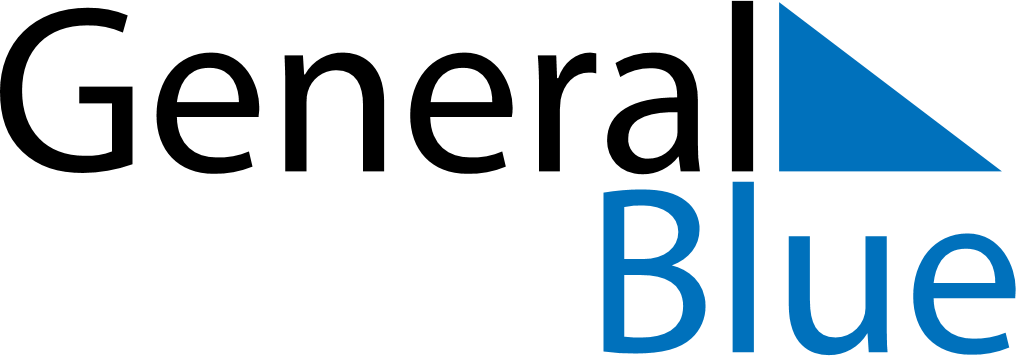 Benin 2025 HolidaysBenin 2025 HolidaysDATENAME OF HOLIDAYJanuary 1, 2025WednesdayNew Year’s DayJanuary 10, 2025FridayFête du VodounMarch 30, 2025SundayEnd of Ramadan (Eid al-Fitr)April 20, 2025SundayEaster SundayApril 21, 2025MondayEaster MondayMay 1, 2025ThursdayLabour DayMay 29, 2025ThursdayAscension DayJune 6, 2025FridayFeast of the Sacrifice (Eid al-Adha)June 8, 2025SundayPentecostJune 9, 2025MondayWhit MondayAugust 1, 2025FridayIndependence DayAugust 15, 2025FridayAssumptionSeptember 4, 2025ThursdayBirthday of Muhammad (Mawlid)November 1, 2025SaturdayAll Saints’ DayDecember 25, 2025ThursdayChristmas Day